КОНТРОЛЬНАЯ РАБОТА № 3Всего можно набрать 30 балловОТВЕТЫ ПРИСЫЛАЙТЕ ПО АДРЕСУ:246019, г. Гомель, ул. Советская 104, ауд. 4-27 (кафедра геологии и географии) и по e-mail: YOUNG-GEOLOGIST@MAIL.RUКаждый участник должен заполнить анкету!Задание 1Рисосеяние – основная отрасль сельского хозяйства:а) Малазии;б) Турции;в) Ирана;г) Саудовской Аравии.В день зимнего солнцестояния для Северного полушария Солнце находится в зените на:а) Южном полярном круге;б) Южном тропике;в) Северном полярном круге;г) экваторе;д) Северном тропике.С севера на юг по территории Беларуси из перечисленных рек протекает:а) Нёман;б) Припять;в) Западная Двина;г) Днепр.На северо-востоке территории Беларуси располагается отрицательная тектоническая структура:а) Белорусская антеклиза;б) Оршанская впадина;в) Припятский прогиб;г) Жлобинская седловина;д) Латвийская седловина.5 Определите группу бессточных озер.а) Чад, Виктория
б) Рудольф, Руква
в) Ньяса, Тана
г) Нгами, Ньяса6 На какой высоте (м) в горах Новой Гвинеи есть вечные снега и даже маленькие ледники?а) 3500
б) 4420
в) 4000
г) 3000Установите соответствие между странами и типом их географического положения.1В, 2Г, 3Б,4АСамые крупные острова Земли – Гренландия, Новая Гвинея, Мадагаскар – по происхождению являются:а) материковыми;б) коралловыми;в) вулканическими.9. Давление у склона горы было 1050 мм рт.ст. Альпинисты поднялись на вершину горы, где барометр показал 450 мм рт.ст. Какова высота (м) горы?а) 6000; б) 3600; в) 600; г) 300010 Определите территории, где широко распространены гипсовые пустыни.а) Мургабская долина
б) Бетпакдала
в) пустыня Батхыз
г) КопетдагбалловЗадание 2 Решите задачу (рассуждения и вычисления запишите)На сколько различается местное (астрономическое или местное солнечное) время между крайними западной и восточной точками Африки?10 балловРешение задачи:Разница в географической долготе между крайними точками Африки составляет 68°. Учитывая, что каждые 15° разницы долготы — это 1 час, то, разделив 68 на 15, получаем 4 часа 32 минуты. Возможно и вычисление, где 1° долготы — это 4 минуты разницы во времени, т.е. (68° х 4)/60 мин.в 1 часе = 4 часа 32 минутыЗадание 3 Вставьте пропущенные слова. Объясните происхождение названия слова, называемого жителями островов.( ------- ). Так жители ( ------- )островов называют ( ------- ), перемешанный с ( ------- ) от промышленных углепредприятий и традиционных каминов; такая смесь содержит сотни тонн несгоревших частиц и сернистого газа.Густая ядовитая смесь, непроницаемой пеленой висящая над землей,
- коварный враг ( ------- ), ( ------- ) и даже ( ------- ).
Смог. Так жители Британских островов называют густой туман, перемешанный с дымом от промышленных углепредприятий и традиционных каминов; такая смесь содержит сотни тонн несгоревших частиц и сернистого газа. Густая ядовитая смесь, непроницаемой пеленой висящая над землей, - коварный враг летчиков, автомобилистов и даже пешеходов.Название смог – гибрид двух английских слов: смоук - «дым» и фог - «туман».5 балловЗадание 4 Определите ископаемую фауну6 балловЗадание 5 Установите соответствие между периодом и событиемОтвет: 1-Б; 2-В; 3-А; 4-ГЖЕЛАЕМ УДАЧИ!!!Ф.И.О. участникаШкола, классАдрес, телефонЭлектронный адрес (при наличии)1. Островное государствоА. Испания2. Государство - архипелагБ. Венгрия3. Внутриконтинентальное государствоВ. Бахрейн4. Полуостровное государствоГ. Индонезия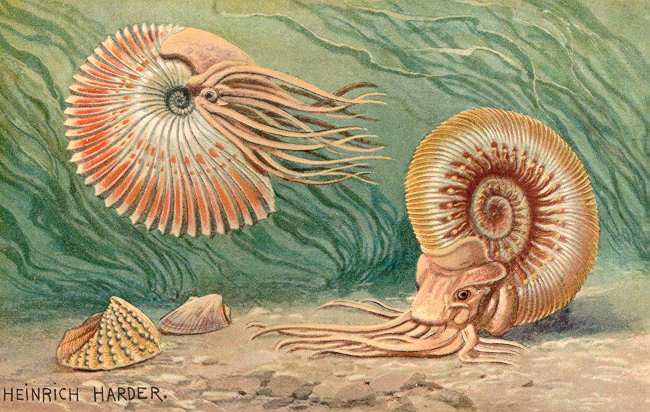 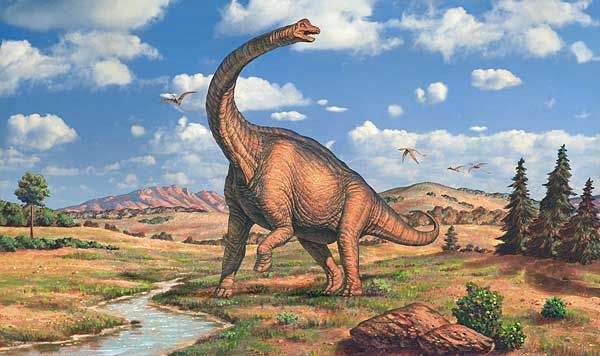 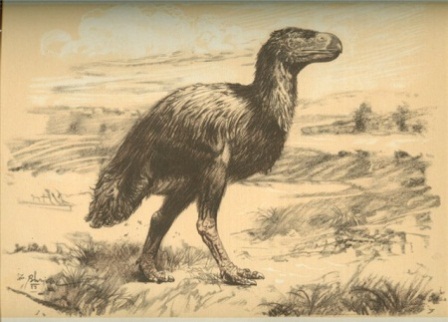 АММОНИТЫБРАХИОЗАВРПТИЦА - ДИАТРИМА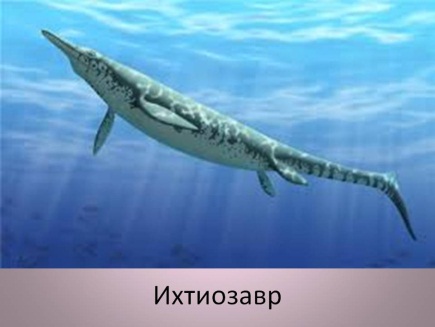 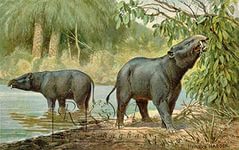 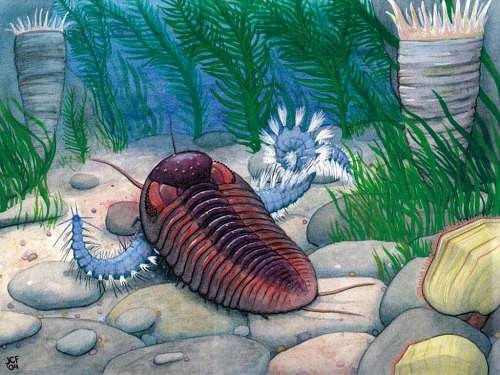 ИХТИОЗАВРМЕРИТЕРИЙТРИЛОБИТ1 выход растений на сушуА) кембрий2 выход животных на сушуБ) силур3 появление скелетных организмовВ) девон4 появление пресмыкающихсяГ) карбон